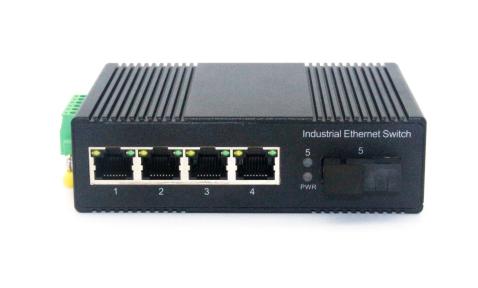 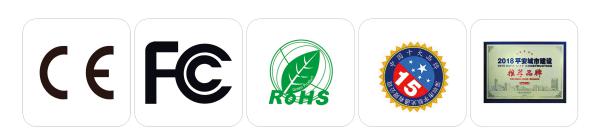 ◎产品说明                                                                                   4路百兆电口+1路百兆FX光口工业级以太网交换机，支持4个10Base-T/100Base-TX电口和1个100Base-X光口。产品符合FCC、CE、ROHS标准。FX614系列交换机具有-40℃～85℃的工作温度，具有超强的坚固度能适应各种严苛环境，也可以非常方便的安置在空间紧凑的控制箱中。导轨的安装特性、宽温操作及拥有IP40防护等级的外壳及LED指示灯，使FX614成为一个即插即用的工业级设备，为用户的以太网设备联网提供可靠、便捷的解决方案。◎产品技术指标                                                                               ◎产品外观尺寸                         ◎产品应用示意图                                      长x宽x高 (mm)： 118 x 86x 39mm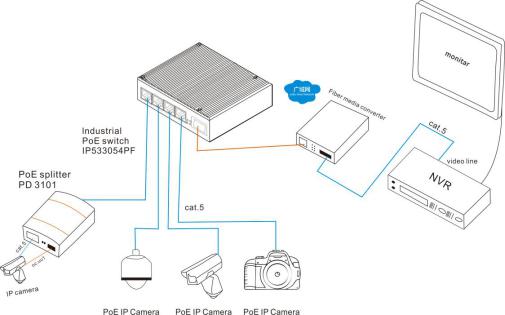 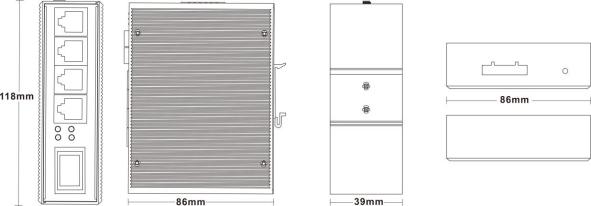 ◎订购型号信息                                                                               型号描述FX614-SC21个百兆光+4个百兆电SC接口，多模双纤2公里，导轨式安装，DC12-48V供电-宽温（-40℃-85℃）FX614-SC201个百兆光+4个百兆电SC接口，单模双纤20公里，导轨式安装，DC12-48V供电-宽温（-40℃-85℃）FX614-SC20A/B1个百兆光+4个百兆电SC接口，单模单纤20公里，导轨式安装，DC12-48V供电-宽温（-40℃-85℃）FX614-FC20A/B1个百兆光+4个百兆电FC接口，单模双单20公里，导轨式安装，DC12-48V供电-宽温（-40℃-85℃）